			  Artist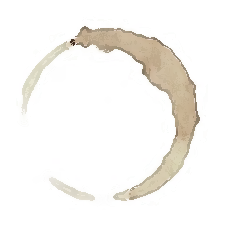 			  Purpose: To create an illustration related to the reading; create a sketch,			  cartoon, diagram, flow chart, or other depiction; illustrate a scene, an			  idea, a symbol, or a character; write a reflection that explains your			  illustration.Reflection:____________________________________________________________________________________________________________________________________________________________________________________________________________________________________________________________________________________________________________________________________________________________________________________________________________________________________________________________________________________Name:Book:Group:Pages: